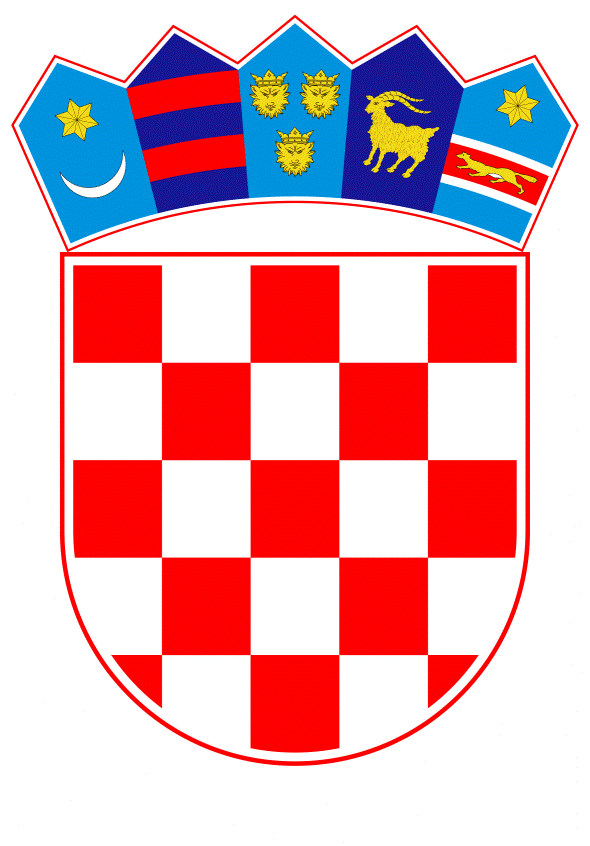 VLADA REPUBLIKE HRVATSKEZagreb, 21. rujna 2023.______________________________________________________________________________________________________________________________________________________________________________________________________________________________________________________Banski dvori | Trg Sv. Marka 2  | 10000 Zagreb | tel. 01 4569 222 | vlada.gov.hrREPUBLIKA HRVATSKAMINISTARSTVO FINANCIJANACRTPRIJEDLOG ZAKONA O IZMJENAMA I DOPUNI ZAKONA O PROVEDBI UREDBE (EU) BR. 648/2012 EUROPSKOG PARLAMENTA I VIJEĆA OD 4. SRPNJA 2012. GODINE O OTC IZVEDENICAMA, SREDIŠNJOJ DRUGOJ UGOVORNOJ STRANI I TRGOVINSKOM REPOZITORIJU, S KONAČNIM PRIJEDLOGOM ZAKONA_____________________________________________________________________Zagreb, rujan 2023.PRIJEDLOG ZAKONA O IZMJENAMA I DOPUNI ZAKONA O PROVEDBI UREDBE (EU) BR. 648/2012 EUROPSKOG PARLAMENTA I VIJEĆA OD 4. SRPNJA 2012. GODINE O OTC IZVEDENICAMA, SREDIŠNJOJ DRUGOJ UGOVORNOJ STRANI I TRGOVINSKOM REPOZITORIJUI. USTAVNA OSNOVA ZA DONOŠENJE ZAKONAUstavna osnova za donošenje ovoga Zakona sadržana je u odredbi članka 2. stavka 4. podstavka 1. Ustava Republike Hrvatske („Narodne novine“, br. 85/10. - pročišćeni tekst i 5/14. - Odluka Ustavnog suda Republike Hrvatske).II. OCJENA STANJA I OSNOVNA PITANJA KOJA SE TREBAJU UREDITI ZAKONOM TE POSLJEDICE KOJE ĆE DONOŠENJEM ZAKONA PROISTEĆIZaključkom Vlade Republike Hrvatske, od 16. rujna 2021., o provedbi Nacionalnog plana zamjene hrvatske kune eurom je, između ostaloga, utvrđeno da će se zakoni iz II. skupine (prilog Zaključka), a koji sadrže manji broj odredbi vezanih za hrvatsku kunu, mijenjati tijekom 2022. i 2023. godine te po potrebi u razdoblju nakon toga.Prijedlogom zakona o izmjenama i dopunama Zakona o provedbi Uredbe (EU) br. 648/2012 Europskog parlamenta i Vijeća od 4. srpnja 2012. godine o OTC izvedenicama, središnjoj drugoj ugovornoj strani i trgovinskom repozitoriju doprinosi se provedbi Nacionalnog plana zamjene hrvatske kune eurom.Predloženim izmjenama novčani iznosi prekršajnih sankcija u kunama usklađuju se s odredbama Zakona o uvođenju eura kao službene valute u Republici Hrvatskoj („Narodne novine“, br. 57/22. i 88/22. - ispravak).Također, dodaju se definicije pojmova „druga ugovorna strana“ i „pravna osoba koja upravlja mjestom trgovanja“ radi jasnoće da se radi o pravnim osobama kod subjekata prekršajne odgovornosti. III. OCJENA I IZVORI SREDSTAVA POTREBNIH ZA PROVEDBU ZAKONAZa provedbu ovoga Zakona nije potrebno osigurati sredstva u državnom proračunu Republike Hrvatske. IV. RAZLOZI ZA DONOŠENJE ZAKONA PO HITNOM POSTUPKUU skladu s člankom 204. Poslovnika Hrvatskoga sabora („Narodne novine“, br. 81/13., 113/16., 69/17., 29/18., 53/20., 119/20. - Odluka Ustavnog suda Republike Hrvatske, 123/20. i 86/23. – Odluka Ustavnoga suda Republike Hrvatske) predlaže se donošenje ovoga Zakona po hitnom postupku radi ažurne provedbe Nacionalnog plana zamjene hrvatske kune eurom, kako bi Republika Hrvatska, kao dio ekonomske i monetarne unije čija je valuta euro, s tim uskladila svoje zakonske i podzakonske propise.KONAČNI PRIJEDLOG ZAKONA O IZMJENAMA I DOPUNI ZAKONA O PROVEDBI UREDBE (EU) BR. 648/2012 EUROPSKOG PARLAMENTA I VIJEĆA OD 4. SRPNJA 2012. GODINE O OTC IZVEDENICAMA, SREDIŠNJOJ DRUGOJ UGOVORNOJ STRANI I TRGOVINSKOM REPOZITORIJUČlanak 1. U Zakonu o provedbi Uredbe (EU) br. 648/2012 Europskog parlamenta i Vijeća od 4. srpnja 2012. godine o OTC izvedenicama, središnjoj drugoj ugovornoj strani i trgovinskom repozitoriju („Narodne novine“, broj 54/13.), u članku 2. stavku 1. iza točke 7. dodaju se točke 8. i 9. koje glase: „8. Druga ugovorna strana je financijska druga ugovorna strana iz članka 2. točke 8. Uredbe (EU) br. 648/2012 i nefinancijska druga ugovorna strana iz članka 2. točke 9. Uredbe (EU) br. 648/2012.9. Pravna osoba koja upravlja mjestom trgovanja je tržišni operater, kreditna institucija i investicijsko društvo koje ima odgovarajuće odobrenje u skladu s odredbama zakona kojim se uređuje tržište kapitala.“.Članak 2.U članku 15. stavku 1. u uvodnoj rečenici riječi: „200.000,00 do 500.000,00 kuna“ zamjenjuju se riječima: „26.540,00 do 66.360,00 eura“.U stavku 2. riječi: „20.000,00 do 50.000,00 kuna“ zamjenjuju se riječima: „2650,00 do 6630,00 eura“.Članak 3.U članku 16. stavku 1. u uvodnoj rečenici riječi: „200.000,00 do 500.000,00 kuna“ zamjenjuju se riječima: „26.540,00 do 66.360,00 eura“.U stavku 2. riječi: „30.000,00 do 50.000,00 kuna“ zamjenjuju se riječima: „3980,00 do 6630,00 eura“.Članak 4.U naslovu iznad članka 17. riječi: „Prekršaji mjesta trgovanja“ zamjenjuju se riječima: „Prekršaji pravne osobe koja upravlja mjestom trgovanja“.U članku 17. stavku 1. u uvodnoj rečenici riječi: „200.000,00 do 500.000,00 kuna“ zamjenjuju se riječima: „26.540,00 do 66.360,00 eura“, a riječi: „mjesto trgovanja“ zamjenjuju se riječima: „pravna osoba koja upravlja mjestom trgovanja“.U stavku 2. riječi: „30.000,00 do 50.000,00 kuna“ zamjenjuju se riječima: „3980,00 do 6630,00 eura“, a riječi: „mjesta trgovanja“ zamjenjuju se riječima: „u pravnoj osobi koja upravlja mjestom trgovanja“.Članak 5.U naslovu iznad članka 18. riječi: „središnje druge ugovorne strane“ zamjenjuju se riječima: „sustava poravnanja“.U članku 18. stavku 1. u uvodnoj rečenici riječi: „50.000,00 do 150.000,00 kuna“ zamjenjuju se riječima: „6630,00 do 19.900,00 eura“, a riječi: „središnje druge ugovorne strane“ zamjenjuju se riječima: „sustava poravnanja“.U stavku 2. riječi: „10.000,00 do 30.000,00 kuna“ zamjenjuju se riječima: „1320,00 do 3980,00 eura“, a riječi: „središnje druge ugovorne strane“ zamjenjuju se riječima: „sustava poravnanja“.Članak 6.U članku 19. stavku 1. riječi: „50.000,00 do 150.000,00 kuna“ zamjenjuju se riječima: „6630,00 do 19.900,00 eura“.U stavku 2. riječi: „10.000,00 do 30.000,00 kuna“ zamjenjuju se riječima: „1320,00 do 3980,00 eura“.U stavku 3. riječi: „20.000,00 do 50.000,00 kuna“ zamjenjuju se riječima: „2650,00 do 6630,00 eura“.Završna odredbaČlanak 7.Ovaj Zakon stupa na snagu osmoga dana od dana objave u „Narodnim novinama“.OBRAZLOŽENJEUz članak 1.Dodaju se definicije pojmova „druga ugovorna strana“ i „pravna osoba koja upravlja mjestom trgovanja“ radi jasnoće da se radi o pravnim osobama kod subjekata prekršajne odgovornosti.Uz članke 2. i 3.Propisani novčani iznosi u kunama važećeg Zakona preračunavaju se u iznose u eurima u skladu s pravilima za preračunavanje sukladno Zakonu o uvođenju eura kao službene valute u Republici Hrvatskoj („Narodne novine“, br. 57/22. i 88/22. – ispravak; u daljnjem tekstu: Zakon o uvođenju eura).Uz članak 4. i 5.U naslovu i u tekstu zamjenjuju se izričaji radi jasnoće teksta. Također, propisani novčani iznosi u kunama važećeg Zakona preračunavaju se u iznose u eurima u skladu s pravilima za preračunavanje sukladno Zakonu o uvođenju eura.Uz članak 6. Propisani novčani iznosi u kunama važećeg Zakona preračunavaju se u iznose u eurima u skladu s pravilima za preračunavanje sukladno Zakonu o uvođenju eura.Uz članak 7.Propisuje se stupanje na snagu Zakona. TEKST ODREDBI VAŽEĆEG ZAKONA KOJE SE MIJENJAJU, ODNOSNO DOPUNJUJUPojmoviČlanak 2.(1) U smislu ovoga Zakona pojedini pojmovi imaju sljedeće značenje:1. Agencija je Hrvatska agencija za nadzor financijskih usluga (u daljnjem tekstu: Agencija) čije su nadležnosti i područje rada propisani Zakonom o Hrvatskoj agenciji za nadzor financijskih usluga i ovim Zakonom.2. HNB je Hrvatska narodna banka (u daljnjem tekstu: HNB), središnja banka Republike Hrvatske čiji su zadaci i nadležnosti propisani Zakonom o Hrvatskoj narodnoj banci, ovim Zakonom i drugim zakonima.3. ESMA je Europsko nadzorno tijelo za vrijednosne papire i tržišta kapitala, osnovano Uredbom (EU) br. 1095/2010 Europskog parlamenta i Vijeća od 24. studenoga 2010. o osnivanju europskog nadzornog tijela (Europskog nadzornog tijela za vrijednosne papire i tržišta kapitala), izmjeni Odluke br. 716/2009/EZ i stavljanju izvan snage Odluke Komisije br. 2009/77/EZ(EU).4. Uredba (EU) br. 648/2012 je Uredba (EU) br. 648/2012 Europskog parlamenta i Vijeća od 4. srpnja 2012. o OTC izvedenicama, središnjoj drugoj ugovornoj strani i trgovinskom repozitoriju.5. Kolegij je kolegij regulatora čiji su članovi navedeni u članku 18. stavku 2. Uredbe (EU) br. 648/2012.6. ESCB je Europski sustav središnjih banaka čije su nadležnosti i područje rada propisani Ugovorom o Europskoj uniji i Ugovorom o funkcioniranju Europske unije.7. EBA je Europska agencija za nadzor bankovnog sustava osnovana Uredbom (EU) br. 1093/2010 Europskog parlamenta i Vijeća od 24. studenoga 2010. o osnivanju europskog nadzornog tijela (Europske agencije za nadzor bankovnog sustava), izmjeni Odluke br. 716/2009/EZ i stavljanju izvan snage Odluke Komisije br. 2009/78/EZ (EU).(2) Ostali pojmovi u smislu ovoga Zakona imaju istovjetno značenje kao pojmovi upotrijebljeni u Uredbi (EU) br. 648/2012.Prekršaji središnje druge ugovorne straneČlanak 15.(1) Novčanom kaznom u iznosu od 200.000,00 do 500.000,00 kuna kaznit će se za prekršaj središnja druga ugovorna strana ako:1. ne prihvati ili odbije zahtjev za pristup mjesta trgovanja u skladu sa člankom 7. Uredbe (EU) br. 648/2012,2. ne osigura da su detalji, izmjene ili informacije o isteku svakog ugovora o izvedenicama koji je sklopila s drugom ugovornom stranom dostavljeni trgovinskom repozitoriju u roku u skladu sa člankom 9. stavkom 1. Uredbe (EU) br. 648/2012,3. ne osigura dostavu podataka o ugovoru o izvedenicama ESMA-i u slučaju da trgovinski repozitorij nije dostupan da zabilježi podatke u skladu s člankom 9. stavkom 3. Uredbe (EU) br. 648/2012,4. obavlja djelatnosti za koje nema odobrenje Agencije u skladu sa člankom 14. stavkom 1. i člankom 15. Uredbe (EU) br. 648/2012,5. bez odgode ne obavijesti Agenciju o značajnim promjenama uvjeta pod kojima je izdano odobrenje za rad u skladu sa člankom 14. stavkom 4. Uredbe (EU) br. 648/2012,6. ne ispunjava kapitalne zahtjeve u skladu sa člankom 16. Uredbe (EU) br. 648/2012,7. ne ispunjava organizacijske zahtjeve u skladu sa člankom 26. i člankom 27. Uredbe (EU) br. 648/2012,8. ne omogući Agenciji i revizoru uvid u zapisnike sa sjednica nadzornog odbora u skladu sa člankom 27. stavkom 3. Uredbe (EU) br. 648/2012,9. ne uspostavi procedure i kriterije za izbor članova Odbora za rizik i trajanje njihova mandata te ne obavijesti Agenciju o svakom postupanju koje je suprotno preporukama Odbora za rizik u skladu sa člankom 28. Uredbe (EU) br. 648/2012,10. u propisanim rokovima ne čuva dokumentaciju o svim obavljenim uslugama i aktivnostima i raskinutim ugovorima te ih ne učini dostupnim na zahtjev Agencije u skladu sa člankom 29. Uredbe (EU) br. 648/2012,11. ne obavijesti Agenciju o promjenama u upravi u skladu sa člankom 31. stavkom 1. Uredbe (EU) br. 648/2012,12. ne propiše i ne primjenjuje odgovarajuće mjere i postupke za utvrđivanje, sprječavanje i upravljanje sukobom interesa u skladu sa člankom 33. Uredbe (EU) br. 648/2012,13. ne osigura kontinuitet poslovanja u skladu sa člankom 34. Uredbe (EU) br. 648/2012,14. ne ispunjava uvjete za izdvajanje poslovnih procesa, usluga i aktivnosti i nema odobrenje Agencije u skladu sa člankom 35. stavkom 1. Uredbe (EU) br. 648/2012,15. na zahtjev Agencije ne učini dostupnim sve informacije potrebne za procjenu usklađenosti zahtjeva za izdvojene poslovne procese, usluge i aktivnosti u skladu sa člankom 35. stavkom 3. Uredbe (EU) br. 648/2012,16. ne postupa u najboljem interesu članova poravnanja te nema dostupna i transparentna pravila za rješavanje pritužbi u skladu sa člankom 36. Uredbe (EU) br. 648/2012,17. ne propiše kategorije prihvatljivih članova sustava poravnanja i kriterije za njihovo uključivanje u sustav poravnanja u skladu sa člankom 37. stavkom 1. i 3. Uredbe (EU) br. 648/2012,18. ne osigura da članovi sustava poravnanja na kontinuiranoj bazi primjenjuju kriterije iz članka 37. stavka 1. Uredbe (EU) br. 648/2012, u skladu sa člankom 37. stavkom 2. Uredbe (EU) br. 648/2012,19. ne provede sveobuhvatnu reviziju usklađenosti članova sustava poravnanja u skladu sa člankom 37. stavkom 2. Uredbe (EU) br. 648/2012, najmanje jednom godišnje,20. ne propiše procedure za suspenziju i isključenje članova sustava poravnanja u skladu sa člankom 37. stavkom 4. Uredbe (EU) br. 648/2012,21. ne objavi cijene, rizike i ostale informacije povezane sa uslugama koje obavlja u skladu sa člankom 38. Uredbe (EU) br. 648/2012,22. ne evidentira imovinu i račune u skladu sa člankom 39. Uredbe (EU) br. 648/2012,23. ne mjeri i ne procjenjuje likvidnost i kreditnu izloženost prema svakom članu poravnanja i, gdje je primjenjivo, ostalim središnjim drugim ugovornim stranama s kojima ima zaključen ugovor o međudjelovanju u skladu sa člankom 40. Uredbe (EU) br. 648/2012,24. ne prikuplja iznos nadoknade u svrhu osiguranja od kreditnog rizika u skladu sa člankom 41. Uredbe (EU) br. 648/2012,25. ne vodi jamstveni fond u svrhu namire gubitaka koji prelaze iznos osiguran iznosima nadoknade na način kako je propisano člankom 42. Uredbe (EU) br. 648/2012,26. ne raspolaže dodatnim financijskim sredstvima za pokrivanje gubitaka koji prelaze iznos osiguran iznosima nadoknade i jamstvenim fondom u skladu sa člankom 43. Uredbe (EU) br. 648/2012,27. u svakom trenutku nema dovoljno sredstava kojim osigurava potrebnu likvidnost i na dnevnoj osnovi ne mjeri potrebe za likvidnosti u skladu sa člankom 44. Uredbe (EU) br. 648/2012,28. ne koristi instrumente osiguranja prema redoslijedu korištenja u skladu sa člankom 45. Uredbe (EU) br. 648/2012,29. ne ispunjava zahtjeve o kolateralima u skladu sa člankom 46. Uredbe (EU) br. 648/2012,30. ne ulaže financijska sredstva u skladu sa člankom 47. Uredbe (EU) br. 648/2012,31. ne propiše procedure u skladu sa člankom 48. stavkom 1. Uredbe (EU) br. 648/2012 i/ili iste ne revidira najmanje jednom godišnje,32. ne postupi u skladu sa člankom 48. stavkom 2. Uredbe (EU) br. 648/2012 u slučaju nemogućnosti člana sustava poravnanja da podmiri svoje obveze,33. ne obavijesti Agenciju kada smatra da član sustava poravnanja neće biti u mogućnosti podmiriti svoje obveze u skladu sa člankom 48. stavkom 3. Uredbe (EU) br. 648/2012,34. ne osigura da su procedure koje se odnose na nemogućnost člana sustava poravnanja da podmiri svoje obveze provedive i zakonski utjerive, u skladu sa člankom 48. stavkom 4. Uredbe (EU) br. 648/2012,35. ne osigura, najmanje ugovorno, u slučaju iz članka 39. stavka 2. Uredbe (EU) br. 648/2012, primjenu procedura za prijenos imovine klijenata člana sustava poravnanja koji nije mogućnosti podmiriti svoje obveze, u skladu sa člankom 48. stavkom 5. Uredbe (EU) br. 648/2012,36. ne osigura, najmanje ugovorno, u slučaju iz članka 39. stavka 3. Uredbe, primjenu procedura za prijenos imovine klijenata člana sustava poravnanja koji nije u mogućnosti podmiriti svoje obveze, u skladu sa člankom 48. stavkom 6. Uredbe (EU) br. 648/2012,37. ne postupa sa kolateralima klijenata članova sustava poravnanja u skladu sa člankom 48. stavkom 7. Uredbe (EU) br. 648/2012,38. ne provjerava redovito modele i parametre za kontrolu rizika, ne provodi testiranja otpornosti na stres i testiranja modela na prethodnom razdoblju te javno ne objavljuje ključne informacije o modelu upravljanja rizikom u skladu sa člankom 49. Uredbe (EU) br. 648/2012,39. ne koristi, kada je praktično i moguće, novac središnje banke za namiru transakcija u skladu sa člankom 50. Uredbe (EU) br. 648/2012,40. upravljanje rizicima u ugovorima o međudjelovanju nije uređeno u skladu sa člankom 52. Uredbe (EU) br. 648/2012,41. odnosi iz ugovora o međudjelovanju nisu uređeni u skladu sa člankom 53. Uredbe (EU) br. 648/2012,42. ne postupi u skladu s rješenjem o nadzornim mjerama Agencije, izrečenim sukladno odredbama članka 10. ovoga Zakona.(2) Novčanom kaznom u iznosu od 20.000,00 do 50.000,00 kuna kaznit će se za prekršaje iz stavka 1. ovoga članka i odgovorna osoba središnje druge ugovorne strane.Prekršaji druge ugovorne straneČlanak 16.(1) Novčanom kaznom u iznosu od 200.000,00 do 500.000,00 kuna kaznit će se za prekršaj druga ugovorna strana ako:1. ne izvrši poravnanje preko središnje druge ugovorne strane za sve ugovore o OTC izvedenicama koji ispunjavaju uvjete za poravnanje u skladu sa člankom 4. stavkom 1. i 3. Uredbe (EU) br. 648/2012,2. ne obavijesti Agenciju, odnosno HNB o primjeni izuzeća kod unutargrupnih transakcija u roku propisanom člankom 4. stavkom 2. Uredbe (EU) br. 648/2012,3. ne dostavi podatke o sklapanju, izmjenama i raskidu ugovora o izvedenicama trgovinskom repozitoriju te ih ne čuva u propisanom roku u skladu sa člankom 9. stavkom 1. i 2. Uredbe (EU) br. 648/2012,4. ne osigura dostavu podataka o ugovoru o izvedenicama ESMA-i u slučaju da trgovinski repozitorij nije dostupan da zabilježi podatke u skladu sa člankom 9. stavkom 3. Uredbe (EU) br. 648/2012,5. kao nefinancijska druga ugovorna strana ne obavijesti ESMA-u i Agenciju o prelasku praga poravnanja sklopljenih ugovora o OTC izvedenicama u skladu sa člankom 10. stavkom 1. Uredbe (EU) br. 648/2012,6. kao nefinancijska druga ugovorna strana ne izvrši poravnanje svih budućih ugovora u roku od četiri mjeseca od nastanka obveze poravnanja u skladu sa člankom 10. stavkom 1. Uredbe (EU) br. 648/2012,7. kao nefinancijska druga ugovorna strana ne uključi sve ugovore o OTC izvedenicama sklopljene unutar grupe u izračunavanje vrijednosti ugovora u skladu sa člankom 10. stavkom 3. Uredbe (EU) br. 648/2012,8. ne osigura, uz provedbu dubinskog snimanja, prikladne procedure za mjerenje, nadzor i smanjivanje operativnog i kreditnog rizika druge ugovorne strane u slučaju sklapanja ugovora o OTC izvedenicama čije poravnanje ne vrši središnja druga ugovorna strana, u skladu sa člankom 11. stavkom 1. Uredbe (EU) br. 648/2012,9. na dnevnoj bazi ne prikazuju fer vrijednost preostalih ugovora kada sklopljeni ugovori o OTC izvedenicama prelaze prag poravnanja u skladu sa člankom 11. stavkom 2. Uredbe (EU) br. 648/2012,10. ne uspostavi procedure upravljanja rizikom koje zahtijevaju pravodobnu, točnu i prikladno odvojenu razmjenu kolaterala vezanih uz ugovore o OTC izvedenicama u skladu sa člankom 11. stavkom 3. Uredbe (EU) br. 648/2012,11. ne raspolaže prikladnom i razmjernom količinom kapitala za upravljanje rizikom koji nije pokriven prikladnim kolateralom u skladu sa člankom 11. stavkom 4. Uredbe (EU) br. 648/2012,12. kao nefinancijska druga ugovorna strana ne obavijesti Agenciju o namjeri primjene izuzeća u skladu sa člankom 11. stavkom 7. Uredbe (EU) br. 648/2012,13. kao nefinancijska druga ugovorna strana ne obavijesti Agenciju o namjeri primjene izuzeća u skladu sa člankom 11. stavkom 9. Uredbe (EU) br. 648/2012,14. javno ne objavi informacije o izuzeću za unutargrupne transakcije u skladu sa člankom 11. stavkom 11. Uredbe (EU) br. 648/2012,15. ne postupi u skladu s rješenjem o nadzornim mjerama Agencije, izrečenim sukladno odredbama članka 10. ovoga Zakona,16. ne postupi u skladu s rješenjem o nadzornim mjerama HNB-a, izrečenim sukladno odredbama članka 12. ovoga Zakona.(2) Novčanom kaznom u iznosu od 30.000,00 do 50.000,00 kuna kaznit će se za prekršaje iz stavka 1. ovoga članka i odgovorna osoba druge ugovorne strane.Prekršaji mjesta trgovanjaČlanak 17.(1) Novčanom kaznom u iznosu od 200.000,00 do 500.000,00 kuna kaznit će se za prekršaj mjesto trgovanja ako:1. na zahtjev središnje druge ugovorne strane ne dostavi podatke o sklopljenim ugovorima o OTC izvedenicama u skladu sa člankom 8. stavkom 1. Uredbe (EU) br. 648/2012,2. ne postupa sa zahtjevom središnje druge ugovorne strane za pristup u skladu sa člankom 8. stavkom 2. i stavkom 3. Uredbe (EU) br. 648/2012,3. ne postupi u skladu s rješenjem kojim se izriču nadzorne mjere Agencije, izrečenim sukladno odredbama članka 10. ovoga Zakona.(2) Novčanom kaznom u iznosu od 30.000,00 do 50.000,00 kuna kaznit će se za prekršaje iz stavka 1. ovoga članka i odgovorna osoba mjesta trgovanja.Prekršaji članova središnje druge ugovorne straneČlanak 18.(1) Novčanom kaznom u iznosu od 50.000,00 do 150.000,00 kuna kaznit će se za prekršaj član središnje druge ugovorne strane ako:1. javno ne objavi cijene i naknade za usluge koje obavlja u skladu sa člankom 38. Uredbe (EU) br. 648/2012,2. ne evidentira imovinu i račune u skladu sa člankom 39. stavkom 4. Uredbe (EU) br. 648/2012,3. ne razvrsta klijente, ne obavještava ih o troškovima i razini zaštite te ne obavlja usluge po komercijalnim uvjetima u skladu sa člankom 39. stavkom 5., 6. i 7. Uredbe (EU) br. 648/2012,4. ne postupi u skladu s rješenjem o nadzornim mjerama Agencije, izrečenim sukladno odredbama članka 10. ovoga Zakona.(2) Novčanom kaznom u iznosu od 10.000,00 do 30.000,00 kuna kaznit će se za prekršaje iz stavka 1. ovoga članka i odgovorna osoba člana središnje druge ugovorne strane.Prekršaj kvalificiranih ulagateljaČlanak 19.(1) Novčanom kaznom u iznosu od 50.000,00 do 150.000,00 kuna kaznit će se za prekršaj kvalificirani ulagatelj, kao pravna osoba, ako pisanim putem ne obavijesti Agenciju o stjecanju, otpuštanju ili promjeni kvalificiranog udjela u središnjoj drugoj ugovornoj strani, navodeći visinu udjela koju namjerava otpustiti, odnosno steći u skladu sa člankom 31. stavkom 2. Uredbe (EU) br. 648/2012.(2) Novčanom kaznom u iznosu od 10.000,00 do 30.000,00 kuna kaznit će se za prekršaje iz stavka 1. ovoga članka i odgovorna osoba kvalificiranog ulagatelja.(3) Novčanom kaznom u iznosu od 20.000,00 do 50.000,00 kuna kaznit će se za prekršaj kvalificirani ulagatelj, kao fizička osoba, ako pisanim putem ne obavijesti Agenciju o stjecanju, otpuštanju ili promjeni kvalificiranog udjela u središnjoj drugoj ugovornoj strani, navodeći visinu udjela koju namjerava otpustiti, odnosno steći u skladu sa člankom 31. stavkom 2. Uredbe (EU) br. 648/2012. Predlagatelj:Ministarstvo financijaPredmet:Nacrt prijedloga zakona o izmjenama i dopuni Zakona o provedbi Uredbe (EU) br. 648/2012 Europskog parlamenta i Vijeća od 4. srpnja 2012. godine o OTC izvedenicama, središnjoj drugoj ugovornoj strani i trgovinskom repozitoriju, s Nacrtom konačnog prijedloga zakona